Uitslag Wedvlucht  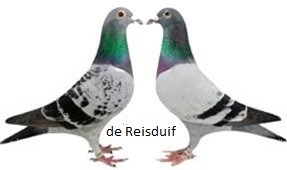  1621   DE REISDUIF          SOMMELSDIJK M19 Pt.St.Maxence 13-05-2023   Los:11.45   Deelnemers:13   Duiven:388Weer: Noord-oosten wind   PLC Naam                  Afstand  AD/AP  Get Ring       Tijd     Snelheid   Punten   1 P.van der Sluijs      294,706  18/7     1 2-8434631  16.11.38   1105,286  150,0   2 P.van Moort           290,618  20/12    6 0-1465626  16.12.07   1087,972  148,8   3 J.de Blok             295,269  16/13    3 6-1489405  16.17.14   1084,617  147,7   4 J.de Blok                2     16      10 2-8429917  16.18.07   1081,109  146,5   5 M.A.van Nimwegen      295,049  19/11    7 2-8430227  16.18.48   1077,599  145,4   6 Cor en Yvonne Kleijn  295,071  88/40    7 9-1635674  16.19.51   1073,566  144,2   7 J.de Blok                3     16      11 1-1164011  16.20.19   1072,470  143,1   8 J.de Blok                4     16       2 2-8327256  16.20.25   1072,081  141,9   9 J.de Blok                5     16       8 2-8429907  16.20.33   1071,561  140,8  10 J.de Blok                6     16       7 2-8399853  16.20.42   1070,979  139,6  11 P.van Moort              2     20       5 1-1164149  16.19.13   1059,803  138,5  12 J.de Blok                7     16       5 1-1164006  16.24.13   1057,491  137,3  13 M.A.van Nimwegen         2     19       9 0-7026279  16.26.08   1049,491  136,2  14 Cor en Yvonne Kleijn     2     88      41 2-8429701V 16.26.46   1047,212  135,0  15 J.van Alphen          295,036  35/12   10 7-1242739  16.27.22   1044,869  133,8  16 P.van den Boogert     294,886  44/16   39 2-8430014V 16.27.26   1044,035  132,7  17 J.van Alphen             2     35      35 9-1724721V 16.27.58   1042,654  131,5  18 J.van Alphen             3     35      26 2-8429859V 16.28.46   1039,714  130,4  19 Cor en Yvonne Kleijn     3     88      76 2-8429761  16.28.55   1039,282  129,2  20 P.van Moort              3     20      17 2-8430294  16.25.02   1037,790  128,1  21 J.de Blok                8     16       9 2-8429904  16.29.44   1037,002  126,9  22 Cor en Yvonne Kleijn     4     88      26 2-8429741V 16.30.12   1034,607  125,8  23 Cor en Yvonne Kleijn     5     88       6 1-1164382  16.30.16   1034,365  124,6  24 J.van Alphen             4     35      34 2-8429825V 16.30.17   1034,186  123,5  25 J.de Blok                9     16      15 0-1465174  16.30.32   1034,095  122,3  26 Cor en Yvonne Kleijn     6     88      57 0-1465915V 16.30.39   1032,977  121,2  27 J.de Blok               10     16       4 8-1067115  16.30.53   1032,830  120,0  28 Cor en Yvonne Kleijn     7     88      61 9-1636233V 16.30.59   1031,772  118,8  29 P.van Moort              4     20      12 0-1465655  16.26.41   1031,711  117,7  30 M.A.van Nimwegen         3     19      10 1-7053804  16.31.05   1031,333  116,5  31 J.van Alphen             5     35       3 1-1164304  16.31.06   1031,234  115,4  32 J.de Blok               11     16      14 1-1164005  16.31.29   1030,666  114,2  33 M.A.van Nimwegen         4     19       4 2-8430230  16.31.24   1030,192  113,1  34 M.A.van Nimwegen         5     19      18 0-7026273  16.31.49   1028,695  111,9  35 Cor en Yvonne Kleijn     8     88      18 2-7075423V 16.31.52   1028,595  110,8  36 Cor en Yvonne Kleijn     9     88      58 1-1164396V 16.31.59   1028,178  109,6  37 P.van den Boogert        2     44      44 2-8430029V 16.31.51   1027,960  108,5  38 Appel Vis van Heemst  294,635  44/10   18 1-1163903  16.33.16   1022,090  107,3  39 P.van den Boogert        3     44      42 2-8430007V 16.33.33   1021,904  106,2  40 J.de Blok               12     16       6 2-8429903  16.34.02   1021,574  105,0  41 Cor en Yvonne Kleijn    10     88      30 1-1164416V 16.33.55   1021,297  103,8  42 Cor en Yvonne Kleijn    11     88      42 1-1164434  16.34.19   1019,886  102,7  43 Cor en Yvonne Kleijn    12     88      39 8-1067049V 16.34.35   1018,946  101,5  44 P.van Moort              5     20       3 0-1465645  16.30.25   1018,216  100,4  45 P.G.van den Boogert   294,886  30/5    30 2-8429970V 16.35.01   1016,735   99,2  46 P.van Moort              6     20       9 2-8430066  16.30.51   1016,672   98,1  47 M.A.van Nimwegen         6     19      12 1-1164217  16.35.14   1016,586   96,9  48 Appel Vis van Heemst     2     44       1 1-1163921V 16.35.26   1014,465   95,8  49 Cor en Yvonne Kleijn    13     88      25 0-1465412V 16.36.05   1013,696   94,6  50 P.G.van den Boogert      2     30      21 2-8429961V 16.35.57   1013,472   93,5  51 Cor en Yvonne Kleijn    14     88      81 8-1066967  16.36.21   1012,768   92,3  52 D.Maliepaard          294,652  25/1     1 2-8430376  16.36.01   1012,434   91,2  53 P.van der Sluijs         2     18      17 0-1465586  16.36.10   1012,155   90,0  54 Cor en Yvonne Kleijn    15     88       1 8-5114459V 16.36.45   1011,379   88,8  55 Cor en Yvonne Kleijn    16     88      48 2-8429725  16.36.50   1011,091   87,7  56 J.van Alphen             6     35      25 2-8429802V 16.37.00   1010,397   86,5  57 P.van Moort              7     20      11 2-8447056  16.32.42   1010,135   85,4  58 P.van Moort              8     20      18 2-8430068  16.32.59   1009,142   84,2  59 Cor en Yvonne Kleijn    17     88      32 1-1164383V 16.37.48   1007,753   83,1  60 Cor en Yvonne Kleijn    18     88      84 0-1465961  16.37.49   1007,695   81,9  61 M.A.van Nimwegen         7     19       2 0-7026275  16.38.06   1006,644   80,8  62 J.de Blok               13     16       1 2-8429929  16.38.39   1005,513   79,6  63 Appel Vis van Heemst     3     44      27 1-1164071  16.38.12   1004,893   78,5  64 H.Rosmolen            293,407  40/2     5 2-8537405  16.36.58   1004,877   77,3  65 Appel Vis van Heemst     4     44      28 1-1163870  16.38.19   1004,493   76,2  66 Cor en Yvonne Kleijn    19     88      43 1-1164379  16.38.58   1003,753   75,0  67 Cor en Yvonne Kleijn    20     88      85 2-8429789  16.38.59   1003,696   73,8  68 P.G.van den Boogert      3     30      20 1-1164115V 16.38.54   1003,301   72,7  69 Cor en Yvonne Kleijn    21     88      53 8-1066966  16.39.52   1000,689   71,5  70 M.A.van Nimwegen         8     19      11 1-7053796  16.39.55   1000,443   70,4  71 P.van der Sluijs         3     18      11 9-1636197  16.39.39   1000,191   69,2  72 J.van Alphen             7     35       6 9-1635981  16.40.06    999,784   68,1  73 P.van Moort              9     20       8 2-8430297  16.36.15    997,822   66,9  74 P.G.van den Boogert      4     30      13 2-6061900  16.40.38    997,419   65,8  75 Cor en Yvonne Kleijn    22     88      49 2-8429664  16.41.01    996,802   64,6  76 Cor en Yvonne Kleijn    23     88       3 1-1164387  16.41.07    996,465   63,5  77 P.van den Boogert        4     44       1 9-1635582  16.41.29    994,561   62,3  78 P.van der Sluijs         4     18       8 0-1465577  16.41.25    994,230   61,2  79 Appel Vis van Heemst     5     44      20 1-1163877  16.41.30    993,708   60,0  80 Cor en Yvonne Kleijn    24     88      40 2-8429779V 16.42.20    992,388   58,8  81 P.van den Boogert        5     44      33 1-1163983V 16.42.09    992,330   57,7  82 P.van den Boogert        6     44      27 1-1163973V 16.42.14    992,052   56,5  83 Cor en Yvonne Kleijn    25     88      34 0-1465858V 16.42.28    991,943   55,4  84 P.van den Boogert        7     44      14 2-8430004  16.42.19    991,774   54,2  85 Cor en Yvonne Kleijn    26     88      67 2-8429738V 16.42.42    991,166   53,1  86 P.van den Boogert        8     44       2 0-1465013  16.42.33    990,995   51,9  87 Cor en Yvonne Kleijn    27     88      60 0-1465896V 16.42.57    990,334   50,8  88 Cor en Yvonne Kleijn    28     88       2 2-8429767  16.43.05    989,891   49,6  89 Cor en Yvonne Kleijn    29     88      78 2-8429768  16.43.48    987,517   48,5  90 J.van Alphen             8     35      27 2-8429817V 16.44.02    986,633   47,3  91 Cor en Yvonne Kleijn    30     88      54 1-1164401  16.44.05    986,580   46,2  92 Cor en Yvonne Kleijn    31     88      13 2-7075444V 16.44.28    985,318   45,0  93 P.van den Boogert        9     44      13 2-8434755  16.44.23    984,928   43,8  94 P.van der Sluijs         5     18       7 0-1465566  16.44.15    984,816   42,7  95 Cor en Yvonne Kleijn    32     88      11 2-7075434V 16.44.51    984,059   41,5  96 P.van den Boogert       10     44      36 0-1465057V 16.44.41    983,942   40,4  97 P.van den Boogert       11     44      26 2-8430019V 16.44.59    982,958   39,2  98 P.van den Boogert       12     44      15 9-1636317  16.45.01    982,849   38,1  99 Appel Vis van Heemst     6     44      21 1-1163913  16.44.47    982,825   36,9 100 Cor en Yvonne Kleijn    33     88       8 9-1636234  16.45.18    982,584   35,8 101 Cor en Yvonne Kleijn    34     88      21 2-7075438  16.45.20    982,475   34,6 102 J.van Alphen             9     35      15 2-8429840  16.45.59    980,241   33,5 103 Cor en Yvonne Kleijn    35     88      14 2-7075421V 16.46.27    978,836   32,3 104 P.van den Boogert       13     44      31 1-1164126V 16.46.46    977,149   31,2 105 Appel Vis van Heemst     7     44      37 2-8429861V 16.46.39    976,743   30,0 106 Appel Vis van Heemst     8     44      13 1-1163908  16.46.42    976,580   28,8 107 M.A.van Nimwegen         9     19      13 7-1242478  16.47.10    976,440   27,7 108 M.A.van Nimwegen        10     19      19 2-8430231  16.47.16    976,117   26,5 109 P.van Moort             10     20       4 0-1465621  16.42.46    975,986   25,4 110 P.G.van den Boogert      5     30      19 1-1164114V 16.47.45    973,974   24,2 111 Cor en Yvonne Kleijn    36     88      27 0-1465940V 16.48.15    973,026   23,1 112 J.van Alphen            10     35      24 1-1163819V 16.48.21    972,593   21,9 113 Cor en Yvonne Kleijn    37     88      37 1-1164413V 16.48.53    970,997   20,8 114 Cor en Yvonne Kleijn    38     88      38 2-8429777V 16.48.54    970,945   19,6 115 J.van Alphen            11     35       8 2-8429823  16.49.03    970,354   18,5 116 P.van den Boogert       14     44      37 2-8429980V 16.49.04    969,758   17,3 117 H.Rosmolen               2     40      19 2-8431400  16.47.34    969,674   16,2 118 Cor en Yvonne Kleijn    39     88       4 2-8429751V 16.49.24    969,350   15,0 119 J.van Alphen            12     35       1 0-1465104  16.49.41    968,336   13,8 120 P.van den Boogert       15     44      22 2-8431376V 16.49.31    968,325   12,7 121 P.van den Boogert       16     44      19 2-8430012  16.49.33    968,219   11,5 122 Appel Vis van Heemst     9     44      41 2-8429870V 16.49.23    967,972   10,4 123 Appel Vis van Heemst    10     44       2 1-1163911V 16.49.48    966,649    9,2 124 C.Looy                294,763   7/1     1 0-1484823  16.50.01    966,380    8,1 125 P.van Moort             11     20      15 1-1164155  16.45.45    966,305    6,9 126 P.van der Sluijs         6     18      16 9-1636192  16.50.13    965,564    5,8 127 P.van der Sluijs         7     18       9 9-1636174  16.50.13    965,564    4,6 128 P.van Moort             12     20      20 2-8430095  16.46.00    965,503    3,5 129 M.A.van Nimwegen        11     19       6 2-7075401  16.50.39    965,312    2,3 130 Cor en Yvonne Kleijn    40     88      28 0-1465944V 16.50.57    964,439    1,2			Grootmeesters van Pont St.Maxence   			PC Naam                   Totpnt   			1 J.de Blok               104.1   			2 P.van Moort              50.2   			3 M.A.van Nimwegen         48.8   			4 Cor en Yvonne Kleijn     33.4   			5 J.van Alphen             26.4   			6 P.van der Sluijs         23.5   			7 P.van den Boogert        19.6   			8 Appel Vis van Heemst     12.1   			9 P.G.van den Boogert      11.8  			10 D.Maliepaard             3.6  			11 H.Rosmolen               2.3  			12 C.Looy                   1.2 